Α Ν Α Κ Ο Ι Ν Ω Σ ΗΑνακοινώνεται ότι η παράδοση και η εξέταση των φυτολογίων του μαθήματος 8ου εξαμήνου «Διαχείριση και Βελτίωση Λιβαδιών» των φοιτητών που παρακολούθησαν τα  τμήματα: Τρίτης 4-6 (υπεύθυνη  κ. Αβραάμ), Πέμπτης 4-6 (υπεύθυνη  κ. Καρατάσιου), Πέμπτης 6-8 (υπεύθυνη κ. Παρίση) θα πραγματοποιηθεί τη Δευτέρα 18/9/2017 και ώρα 11:00 – 13:00 στην αίθουσα του Εργαστηρίου στο Φοίνικα, Κτίριο Γ΄ . Η ανακοίνωση αυτή αφορά και φοιτητές παλαιότερων εξαμήνων.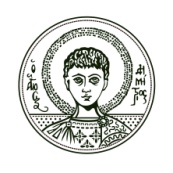 ΤΟΜΕΑΣ ΛΙΒΑΔΟΠΟΝΙΑΣ ΚΑΙ ΑΓΡΙΑΣ ΠΑΝΙΔΑΣ-ΙΧΘΥΟΠΟΝΙΑΣ ΓΛΥΚΕΩΝ ΥΔΑΤΩΝΠληροφορίες:  Π..ΣκλάβουΤΟΜΕΑΣ ΛΙΒΑΔΟΠΟΝΙΑΣ ΚΑΙ ΑΓΡΙΑΣ ΠΑΝΙΔΑΣ-ΙΧΘΥΟΠΟΝΙΑΣ ΓΛΥΚΕΩΝ ΥΔΑΤΩΝΠληροφορίες:  Π..ΣκλάβουΤΟΜΕΑΣ ΛΙΒΑΔΟΠΟΝΙΑΣ ΚΑΙ ΑΓΡΙΑΣ ΠΑΝΙΔΑΣ-ΙΧΘΥΟΠΟΝΙΑΣ ΓΛΥΚΕΩΝ ΥΔΑΤΩΝΠληροφορίες:  Π..ΣκλάβουΘεσσαλονίκη,  4-9-2017Θεσσαλονίκη,  4-9-2017Θεσσαλονίκη,  4-9-2017ΤΟΜΕΑΣ ΛΙΒΑΔΟΠΟΝΙΑΣ ΚΑΙ ΑΓΡΙΑΣ ΠΑΝΙΔΑΣ-ΙΧΘΥΟΠΟΝΙΑΣ ΓΛΥΚΕΩΝ ΥΔΑΤΩΝΠληροφορίες:  Π..ΣκλάβουΤΟΜΕΑΣ ΛΙΒΑΔΟΠΟΝΙΑΣ ΚΑΙ ΑΓΡΙΑΣ ΠΑΝΙΔΑΣ-ΙΧΘΥΟΠΟΝΙΑΣ ΓΛΥΚΕΩΝ ΥΔΑΤΩΝΠληροφορίες:  Π..ΣκλάβουΤΟΜΕΑΣ ΛΙΒΑΔΟΠΟΝΙΑΣ ΚΑΙ ΑΓΡΙΑΣ ΠΑΝΙΔΑΣ-ΙΧΘΥΟΠΟΝΙΑΣ ΓΛΥΚΕΩΝ ΥΔΑΤΩΝΠληροφορίες:  Π..ΣκλάβουΘεσσαλονίκη,  4-9-2017Θεσσαλονίκη,  4-9-2017Θεσσαλονίκη,  4-9-2017ΑΡΙΣΤΟΤΕΛΕΙΟΠΑΝΕΠΙΣΤΗΜΙΟΘΕΣΣΑΛΟΝΙΚΗΣΤηλ. :    2310 992338 FaxΑΡΙΣΤΟΤΕΛΕΙΟΠΑΝΕΠΙΣΤΗΜΙΟΘΕΣΣΑΛΟΝΙΚΗΣe-mail:   psklavou@for.auth.grΑΡΙΣΤΟΤΕΛΕΙΟΠΑΝΕΠΙΣΤΗΜΙΟΘΕΣΣΑΛΟΝΙΚΗΣΚτίριο :    Σχολών: Γεωπονίας.  Δασολογίας και Φυσικού Περιβάλλοντος